Write each country name under the right picture:Ask your partners:أهلاً يا سام، اِنْتَ من كندا؟أهلاً يا كامي، لأ! أنا مِش من كندا أنا من أمريكا واِنتِ؟أنا كمان من أمريكااِشْطِة Nisbah adjective صفة النسبة Remember as an adjective you have to make it agree with the noun it follows in gender/number & definiteness.طالبة من اليمن      طالبة يمنيةصاحب من فرنسا   ................................  أستاذ في الجامعة     ..............................أب من البرازيل ................................أخ من سويسرا .................................عربية (سيارة) من اليابان .................................كومبيوتر من كوريا ...............................تليفون من المكسيك ................................أم من فلسطين ................................تليفزيون من الصين ..............................Try to guess these celebrities’ nationalities, then ask your partner:مَصْر – فلسطين – الإمارات - اِنْجِلتِرا – إيطاليا – فَرَنْسا – أَسْبانيا - تُرْكِيا - كندا – الأُرْدُن - الهِنْد -  السَّعوديَة - المَغْرِب - أَمريكا -اليَابَان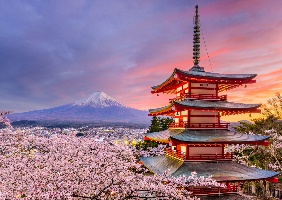 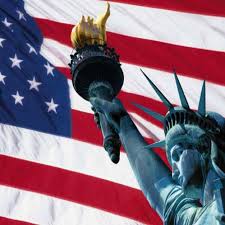 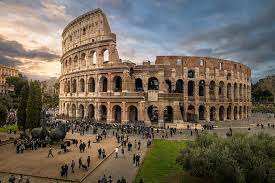 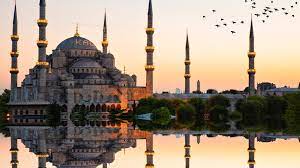 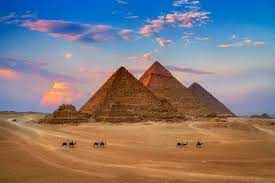 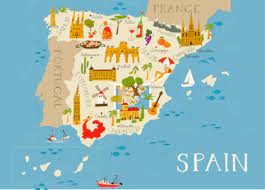 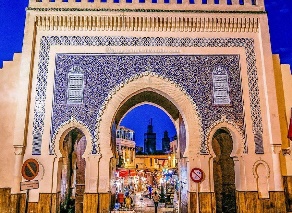 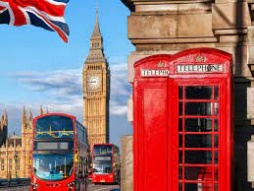 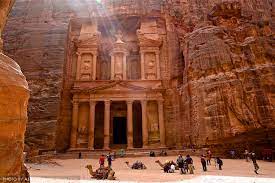 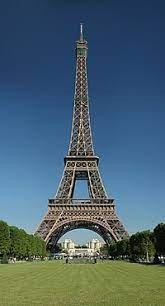 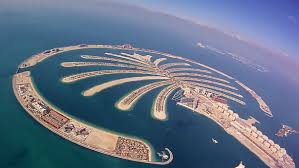 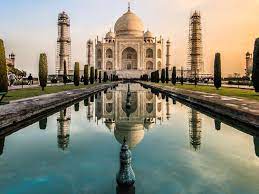 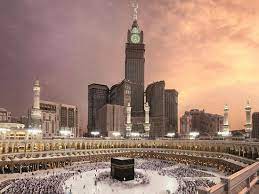 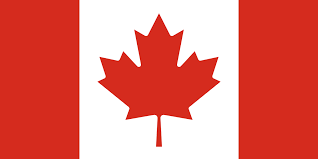 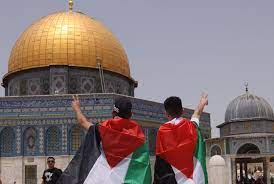 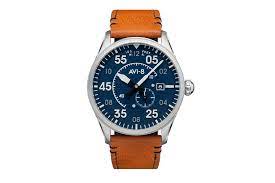 ساعة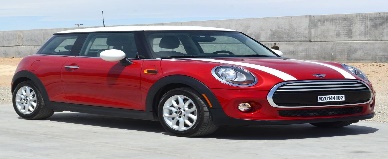 عربية/سيارةمين دي؟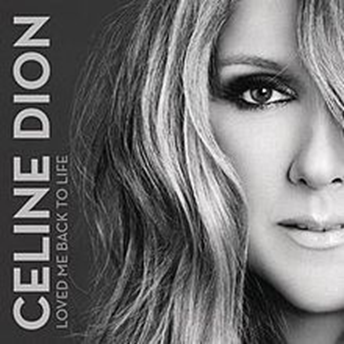 دي "سيلين ديون"! هي إيطالية؟لأ، مش ايطاليةهي منين؟هي من كندا- هي كندية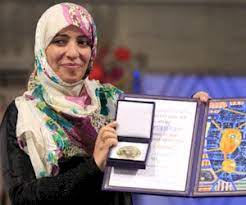 تَوَكُّل كِرْمانهِيَّ .................هِيَّ من .............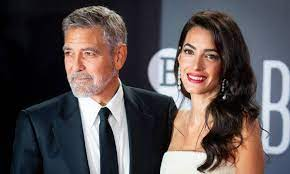 أَمِل كلونيهِيَّ...............هِيَّ من ............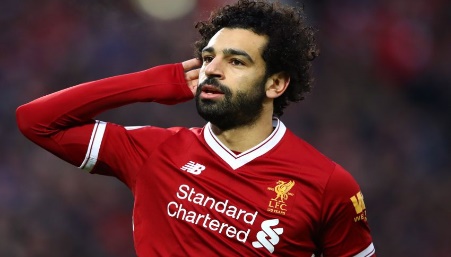 مُحَمَّد صَلاحهُوَّ...............هُوَّ مِنْ................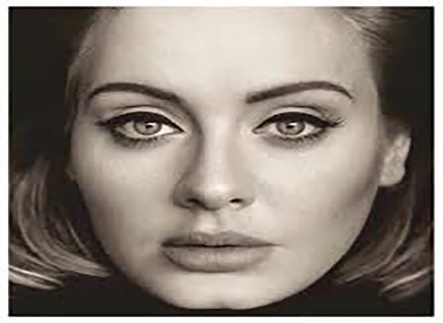 أَدِّلهِيَّ...............هِيَّ من ............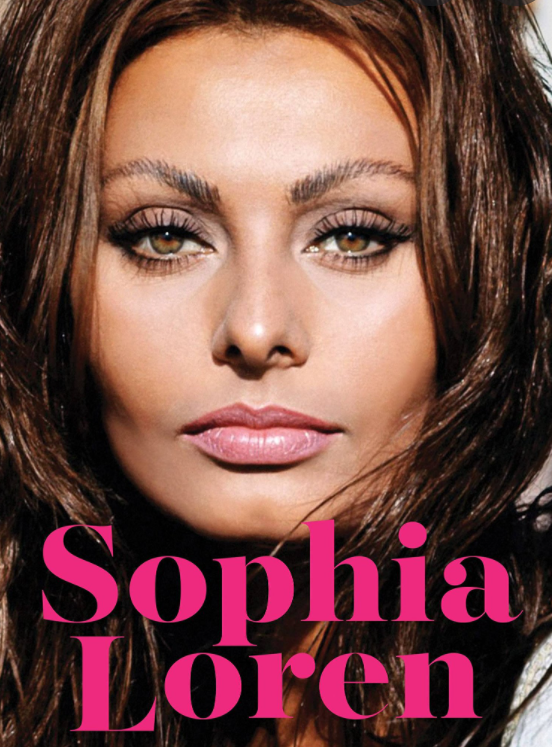 صوفيا لورِنهِيَّ...............هِيَّ من ............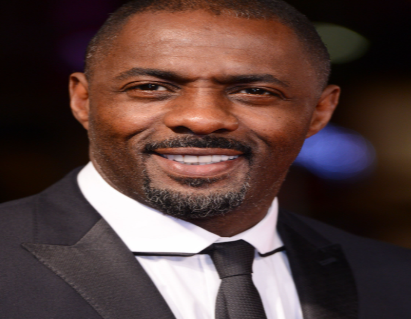 اِدريس ألباهُوَّ...............هُوَّ مِنْ................